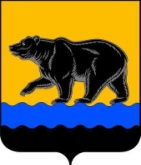 АДМИНИСТРАЦИЯ ГОРОДА НЕФТЕЮГАНСКАПОСТАНОВЛЕНИЕг.НефтеюганскОб утверждении проекта планировки территории и проекта межевания территории для размещения линейного объекта «КНС-3а, Коллектор напорного трубопровода» (реконструкция)В соответствии со статьями 8, 45, 46 Градостроительного кодекса Российской Федерации, статьёй 16 Федерального закона Российской Федерации от 06.10.2003 № 131-ФЗ «Об общих принципах организации местного самоуправления в Российской Федерации», Уставом города Нефтеюганска, Положением о порядке организации и проведения публичных слушаний в городе Нефтеюганске, утверждённым решением Думы города от 29.03.2017 № 104-VI, с учётом протокола и заключения о результатах общественных обсуждений по проекту планировки и проекту межевания территории для размещения линейного объекта «КНС-3а, Коллектор напорного трубопровода» (реконструкция) от 27.11.2020 администрация города Нефтеюганска постановляет:1.Утвердить проект планировки территории и проект межевания территории для размещения линейного объекта «КНС-3а, Коллектор напорного трубопровода» (реконструкция) согласно приложению к постановлению.2.Обнародовать (опубликовать) постановление в газете «Здравствуйте, нефтеюганцы!».3.Департаменту по делам администрации города (Прокопович П.А.) разместить постановление на официальном сайте органов местного самоуправления города Нефтеюганска в сети Интернет.4.Контроль исполнения постановления возложить на заместителя главы города Е.А.Абрамову.Глава города Нефтеюганска  						            С.Ю.ДегтяревПриложение к постановлению администрации города от 07.12.2020 № 2133-пСостав проекта планировки территории и проекта межевания территории для размещения линейного объекта «КНС-3а, Коллектор напорного трубопровода» (реконструкция)I.Проект планировки территории.1.Основная (утверждаемая) часть:Раздел 1. Графическая часть.Раздел 2. Положение о размещении линейного объекта.2.1.Чертеж красных линий.2.2.Чертеж границ зоны планируемого размещения линейного объекта.II.Проект межевания территории.1.Основная (утверждаемая) часть:1.1.Пояснительная записка.1.2.Графические материалы:1.2.1.Чертеж межевания территории.07.12.2020  № 2133-п